Администрация Вилючинского городского округаЗАКРЫТОГО АДМИНИСТРАТИВНО-ТЕРРИТОРИАЛЬНОГО ОБРАЗОВАНИЯ
города Вилючинска Камчатского краяПОСТАНОВЛЕНИЕ11.07.2019	№_659г. ВилючинскО создании зонального центра военно-патриотического воспитания и подготовки граждан (молодежи)Вилючинского городского округа к военной службеВ соответствии с Федеральным законом от 06.10.2003 № 131-ФЗ «Об общих принципах организации местного самоуправления в Российской Федерации», Концепцией федеральной системы подготовки граждан к военной службе до 2020 года, утверждённой распоряжением Правительства Российской Федерации от 03.02.2010 № 134-Р, Указом Президента Российской Федерации от 07.05.2012 № 604 «О дальнейшем совершенствовании военной службы в Российской Федерации», решением Президента Российской Федерации от 03.06.2014	№	ПР-1280, протоколом Межведомственной комиссии поподготовке граждан Российской Федерации к военной службе и военно- патриотическому воспитанию от 01.06.2018 № 16 с целью координации усилий и повышения эффективности военно-патриотического воспитания граждан, улучшения качества подготовки по основам военной службы и военно-учетным специальностям в Вилючинском городском округеПОСТАНОВЛЯЮ:Создать зональный центр военно-патриотического воспитания и подготовки граждан (молодежи) к военной службе «Форпост» (далее - Центр).Руководителем Центра назначить руководителя структурного подразделения «Центр спортивно-оздоровительной работы и тестирования ВФСК ГТО» муниципального бюджетного учреждения «Центр физической культуры и спорта» Масленникову Е.А. (по согласованию).Методистом Центра назначить методиста муниципального казенного учреждения «Информационно-методический центр» Рогачеву Г.П. (по согласованию).Утвердить Положение о Центре согласно приложению № 1 к настоящему постановлению.Утвердить состав Совета Центра согласно приложению № 2 кнастоящему постановлению.Рекомендовать военному комиссариату города Вилючинска:принимать участие в проведении организованных Центром мероприятий по военно-патриотическому воспитанию молодежи;совместно с органами местного самоуправления, общественными объединениями, средствами массовой информации принимать участие в разработке и реализации мер, направленных на информирование граждан о деятельности Вооруженных Сил Российской Федерации, повышение престижа военной службы;представлять Центру информацию, необходимую для реализации его полномочий в сфере военно-патриотического воспитания и подготовки граждан (молодежи) к военной службе (по запросу).Рекомендовать Государственному бюджетному учреждению здравоохранения Камчатского края «Вилючинская городская больница»:обеспечить своевременное, качественное и всестороннее обследование, лечение и диспансерное наблюдение граждан, подлежащих призыву на военную службу;предоставлять Центру информацию о состоянии здоровья граждан (молодежи) допризывного и призывного возрастов и другой информации, необходимой для реализации его полномочий в сфере военно-патриотического воспитания и подготовки граждан (молодежи) к военной службе (по запросу).Начальнику управления делами администрации Вилючинского городского округа О.Н. Токмаковой опубликовать настоящее постановление в «Вилючинской газете. Официальных известиях администрации Вилючинского городского округа ЗАТО г. Вилючинска Камчатского края» и разместить на официальном сайте органов местного самоуправления Вилючинского городского округа в информационно-телекоммуникационной сети «Интернет».Контроль за исполнением настоящего постановления оставляю за собой.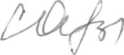 Исполняющий обязанности главы администрации городского округаПриложение № 1к постановлению администрации Вилючинского городского округаот   11.07.2019 № 659Положениео зональном центре военно-патриотического воспитания
и подготовки граждан (молодежи) Вилючинского городского округак военной службеОбщие положенияНастоящее положение регулирует деятельность зонального центра военно-патриотического воспитания и подготовки граждан (молодежи) к военной службе в Вилючинском городском округе (далее - Центр) в соответствии с Концепцией федеральной системы подготовки граждан к военной службе до 2020 года, утверждённой распоряжением Правительства Российской Федерации от 03 февраля 2010 года, Указом Президента Российской Федерации от 07 мая 2012 года № 604 «О дальнейшем совершенствовании военной службы в Российской Федерации», решением Президента Российской Федерации от 03 июня 2014 года № ПР-1280, рекомендациями Межведомственной комиссии по подготовке граждан Российской Федерации к военной службе и военно-патриотическому воспитанию с целью координации усилий и повышения эффективности военно- патриотического воспитания граждан, улучшения качества подготовки по основам военной службы и военно-учетным специальностям в Вилючинском городском округе.Центр не является юридическим лицом, не имеет своего расчетного счета в учреждениях банка, а также самостоятельного баланса, своих печатей, штампов и бланков строгой отчетности со своим наименованием.Руководителем Центра является руководитель структурного подразделения «Центр спортивно-оздоровительной работы и тестирования ВФСК ГТО» МБУ «Центр физической культуры и спорта».Место нахождения Центра: Российская Федерация, Камчатский край, г. Вилючинск, ул. Мира, 19.Почтовый адрес: 684090, Камчатский край, г. Вилючинск, ул. Мира, 19.Центр объединяет в единую систему военно-патриотические клубы и объединения, сформированные на базе общеобразовательных учреждений и других организаций, расположенных на территории Вилючинского городского округа.В своей деятельности Центр руководствуется Конституцией Российской Федерации, Федеральным законом от 29.12.2012 № 273-ФЗ «Об образовании в Российской Федерации», Федеральным Законом от 28.03.1998 № 53-ФЗ «О воинской обязанности и военной службе», Постановлением Правительства РФ от 30.12.2015 № 1493 «О государственной программе «Патриотическое воспитание граждан Российской Федерации на 2016 - 2020 годы», законодательством Камчатского края, нормативными правовыми актами администрации Вилючинского городского округа и настоящим Положением.Цели и задачи Центра, основные виды деятельностиЦелью деятельности Центра является организация взаимодействия, контроль и методическое обеспечение на территории Вилючинского городского округа мероприятий по подготовке молодёжи к военной службе и военно-патриотическому воспитанию.Центр осуществляет выполнение следующих задач:военно-патриотическое воспитание граждан (молодежи);оказание методической помощи по организации подготовки молодёжи по основам военной службы и по военно-учетным специальностям;привлечение молодежи к систематическому участию в военно- патриотических и спортивных мероприятиях, занятиям военно-прикладными и техническими видами спорта;содействие в организации обучения кадров и повышения их квалификации по военно-патриотическому воспитанию и допризывной подготовке в ходе проведения семинаров и круглых столов по вопросам подготовки граждан к военной службе.Для выполнения основных задач Центр осуществляет следующие виды деятельности:участие в разработке и реализация программ по вопросам военно- патриотического воспитания, основам безопасности жизнедеятельности в образовательных организациях Вилючинского городского округа;проведение семинаров, конференций, круглых столов по вопросам подготовки молодежи к военной службе;проведение военно-патриотических комплексных мероприятий, праздников, викторин, конкурсов, олимпиад, фестивалей, слетов, смотров, патриотических вечеров и встреч;организация и проведение военно-спортивных мероприятий с целью подготовки молодежи к военной службе;оказание методической помощи субъектам военно-патриотического воспитания и подготовки граждан (молодежи) к военной службе на базе Центра;мониторинг состояния работы по подготовке молодежи к военной службе, анализ ее работы с подготовкой ежегодных докладов главе Вилючинского городского округа;изучение, обобщение и организация внедрения передового опыта военно-патриотического воспитания, подготовки по основам военной службы;подготовка рекомендаций по созданию военно-патриотических клубов иразвитию юнармейского движения в Вилючинском городском округе;разработка и доведение методических рекомендаций по вопросам, связанным с подготовкой граждан к военной службе.Права ЦентраЦентр при выполнении возложенных на него задач имеет право: запрашивать в установленном порядке у органов местногосамоуправления и организаций информацию по вопросам, входящим в компетенцию Центра;привлекать в установленном порядке представителей органов местного самоуправления, учреждений и организаций для участия в работе Центра (по согласованию);создавать рабочие группы с привлечением экспертов, специалистов, иных заинтересованных лиц для подготовки и проведения мероприятий по военно-патриотическому воспитанию и подготовки граждан к военной службе.Порядок работы ЦентраРуководящим органом Центра является Совет зонального центра военно-патриотического воспитания и подготовки граждан (молодежи) Вилючинского городского округа к военной службе (далее - Совет).Совет состоит из председателя Совета (руководителя Центра), заместителя председателя Совета (методиста Центра), секретаря Совета и членов Совета.Совет организует и контролирует работу Центра по всем направлениям его деятельности.Совет работает на общественных началах.Непосредственное руководство Центром осуществляет его Руководитель (Председатель Совета): планирует, организует и контролирует работу Центра, отвечает за качество и эффективность его работы, руководит и принимает непосредственное участие в учебно-методической и практической деятельности, несет ответственность за соблюдение норм охраны труда и техники безопасности, в рамках своих полномочий, представляет учреждение в государственных, муниципальных и общественных органахПредседатель Совета руководит деятельностью Совета, утверждает план работы и повестку заседаний Совета, назначает дату и время проведения заседаний Совета, ведёт заседание Совета, утверждает протоколы заседаний Совета.В случае отсутствия председателя Совета его полномочия осуществляет заместитель председателя Совета по поручению председателя Совета.Методист Центра (заместитель Председателя Центра) ведет мониторинг состояния военно-патриотической работы и подготовки граждан (молодежи) к военной службе, а также деятельности военно-патриотических клубов на территории городского округа, проводит анализ и готовит аналитический материал по мере необходимости, проводит изучение, обобщение и организацию внедрения передового опыта военно- патриотического воспитания, участвует в разработке и доведении до сведения должностных лиц, осуществляющих военно-патриотическое воспитание, методических рекомендаций по вопросам, связанным с подготовкой граждан (молодежи) к военной службе, готовит отчеты о результатах деятельности Центра по военно-патриотическому воспитанию и подготовки граждан (молодежи) к военной службе и другой необходимой информации по запросу.Секретарь Совета обобщает и представляет председателю Совета информационно-аналитические документы по вопросам деятельности Совета, формирует план работы и повестку заседаний Совета, организует подготовку Совета, ведёт протокол и оформляет решения Совета, готовит отчетную документацию, осуществляет контроль за выполнением решений Совета.Заседания Совета проводятся не реже одного раза в квартал. По инициативе председателя Совета могут проводиться внеочередные заседания Совета.На каждый календарный год утверждается план работы Совета, который утверждается председателем Совета и согласовывается с главой администрации Вилючинского городского округа. Члены Совета присутствуют на заседаниях лично. При необходимости к участию в заседаниях Совета могут приглашаться представители органов местного самоуправления, представители организаций, осуществляющих военно-патриотическое воспитание и подготовку граждан к военной службе на территории Вилючинского городского округа, иные лица.Решения Совета считаются правомочными, если на заседании присутствует не менее половины членов Совета. Решения принимаются большинством голосов присутствующих на заседании Совета и оформляются протоколом, который подписывается председателем Совета и секретарем Совета.Приложение № 2 к постановлению администрации Вилючинского городского округаот 11.07.2019 № 659СОСТАВСовета зонального центра военно-патриотического воспитания
и подготовки граждан (молодежи) Вилючинского городского округак военной служберуководитель	структурногоподразделения «Центр спортивно- оздоровительной работы и тестирования ВФСК ГТО» муниципального	бюджетногоучреждения «Центр физической культуры и спорта» (по согласованию).Бакал И.А.- начальник отдела образования администрации Вилючинского городского округа;Зарина Е.В.заместитель директора муниципального бюджетного учреждения дополнительного образования «Центр развития творчества детей и юношества» (по согласованию);Ковалев А.Ю.директор муниципального бюджетного учреждения «Дом культуры» (по согласованию);Мигачев М.В.начальник отдела физической культуры, спорта и молодежной политики администрации Вилючинского городского округа;Михайлова Л.В.- начальник штаба Вилючинского отделения Всероссийского военно- патриотического движения «Юнармия» (по согласованию);Швец И.П.военный комиссар города Вилючинск (по согласованию).